[Titlul lucrării]Autor(i): Nume PrenumeNume PrenumeUniversitatea Babeș-BolyaiFacultatea de Științe Economice și Gestiunea AfacerilorRezumat:  [maxim 300 cuvinte]Cuvinte cheie: [maxim 6 cuvinte]Abstract: [maxim 300 cuvinte în engleză]Keywords: [maxim 6 cuvinte în engleză][Titlu capitol][Subtitilu capitol][Textul va fi TNR, mărime 12, normal, spaţiere la un rând, aliniat stânga-dreapta (Justify). Trimiterile la sursele bibliografice]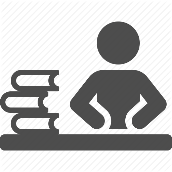 Fig.1. [Explicații figură]Sursa: [Nume autor, Inițiala prenume, Titlu carte, Editură, an apariție, pag. ]Tabel 1[Titlu tabel]Sursa: [Nume autor, Inițiala prenume, Titlu carte, Editură, an apariție, pag. ] (1)Bibliografie1. [Nume autor, Prenume autor, Titlu lucrare, Editura, anul apariției]